ΑΙΤΗΣΗ ΥΠΟΨΗΦΙΟΤΗΤΑΣ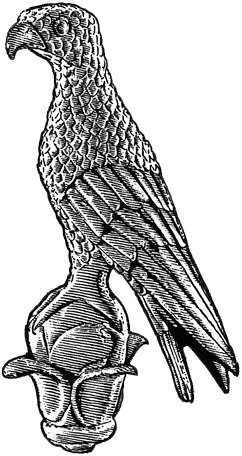 ΣΤΟ ΠΡΟΓΡΑΜΜΑ ΜΕΤΑΠΤΥΧΙΑΚΩΝ ΣΠΟΥΔΩΝτου Τμήματος ΧημείαςΕπώνυμο:	…………….……..………………......Όνομα:	…………………….……….................Πατρώνυμο: 	….…………………………….....ΑΜΚΑ: ………………………………………………Χώρα Έκδοσης ΑΜΚΑ: 	……………..…………Κιν. τηλέφωνο:	..…..……………................e-mail: 	…………………………..………………...Συνημμένα υποβάλλω: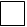 Προςτη Γραμματεία του Τμήματος  Χημείας Πανεπιστημίου Ιωαννίνων Παρακαλώ να κάνετε δεκτή την αίτησή μουγια συμμετοχή στη διαδικασία επιλογής μεταπτυχιακών φοιτητών στο Π.Μ.Σ. του Τμήματος Χημείας για το ακαδημαϊκό έτος …………………................Για Π.Μ.Σ. με κατευθύνσεις, δηλώνω την κατεύθυνση: 1……………………………………………………………………..Σε όσα Π.Μ.Σ. δίνεται η δυνατότητα επιλογής περισσοτέρων κατευθύνσεων (με σειρά προτίμησης):2……………………………………………………………………..3…………………………………………………………………….Για Π.Μ.Σ. με δυνατότητα μερικής φοίτησης επιθυμώ: Ιωάννινα, ……………………………Ο/Η Αιτών/ούσα	(ονοματεπώνυμο & υπογραφή)